المملكة المغربيةوزارة الداخليةعمالة إقليم تازةجماعة تازةقسم العمل الاجتماعيو التنشيط الثقافي و الرياضي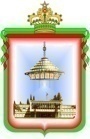 الملحق رقم 4: استمارة طلب الدعم الخاصة بجمعيات المؤسسات الخيرية العموميةمعلومات خاصة بالجمعيةتقديم جمعية المؤسسةمعلومات حول المؤسسةالموارد البشرية العاملة بالجمعيةهل سبق للجمعية أن استفادت من الدعم المالي للجماعة خلال السنوات الثلاث الماضية ؟                             توقيع رئيس الجمعية:  اسم الجمعية (بالعربية)اسم الجمعية (بالفرنسية)تاريخ التأسيسعنوان الجمعيةالهـاتـفالفاكـسالبريد الالكترونيمدة صلاحية مكتب الجمعيةآخر تاريخ لتجديد مكتب الجمعيةالإسم الكامل لرئيس الجمعيةعنوانهرقم هاتف رئيس الجمعيةالبريد الالكتروني لرئيس الجمعيةعدد أعضاء المكتبإناثذكوراسم مدير(ة) المؤسسة  :طبيعة الخدمات التي تقدمها المؤسسة :الطاقة الاستيعابية للمؤسسة :إناثذكورالموارد البشرية         العدد         العددالموارد البشريةالإناثالذكورالمتطوعونالأجراءالسنةمجال الدعمالمشروع أو البرنامج موضوع الدعممبلغ الدعم